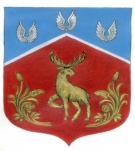 СОВЕТ ДЕПУТАТОВмуниципального образования Громовское сельское поселение муниципального образования Приозерский муниципальный район Ленинградской области(четвертый созыв)Р Е Ш Е Н И Е16 сентября 2019 г.                                                № 02В соответствии с пунктом 1 части 4 статьи 35 Федерального закона от 6 октября  2003 года № 131 – ФЗ «Об общих принципах организации местного самоуправления в Российской Федерации» Совет депутатов муниципального образования Громовское сельское поселение муниципального образования Приозерский муниципальный район Ленинградской области  РЕШИЛ: 1. Избрать Коровякова Алексея Владимировича - депутата Совета депутатов муниципального образования Громовское сельское поселение в Совет депутатов муниципального образования Приозерский муниципальный район Ленинградской области.2.  Настоящее решение вступает в силу с момента его принятия и подлежит официальному опубликованию.Глава муниципального образования                                     Л.Ф. Иванова   